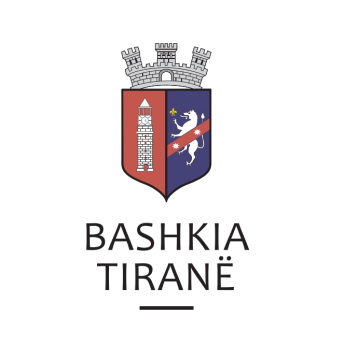      R  E  P U  B  L  I  K  A    E   S  H  Q  I  P  Ë  R  I  S  Ë
  BASHKIA TIRANË
DREJTORIA E PËRGJITHSHME PËR MARRËDHËNIET ME PUBLIKUN DHE JASHTË
DREJTORIA E KOMUNIKIMIT ME QYTETARËTLënda: Kërkesë për shpallje nga Gjykata e Rrethit Gjyqësor Lezhë për znj. Irena Shehu. Pranë Bashkisë Tiranë ka ardhur kërkesa për shpallje nga Gjykata e Rrethit Gjyqësor Lezhë, me nr. 448 çështjes., datë 06.09.2019, protokolluar në Bashkinë Tiranë me nr. 33348 prot., datë 10.09.2019.Ju sqarojmë se kjo gjykatë dërgon për shpallje të çështjes penale me palë:Personi i interesuar:    Irena ShehuObjekti:                      Pushimin e hetimeve të procedimit penale Drejtoria e Komunikimit me Qytetarët ka bërë të mundur afishimin e shpalljes për znj. Irena Shehu, në tabelën e shpalljeve të Sektorit të Informimit dhe Shërbimeve për Qytetarët pranë Bashkisë Tiranë.     R  E  P U  B  L  I  K  A    E   S  H  Q  I  P  Ë  R  I  S  Ë
  BASHKIA TIRANË
DREJTORIA E PËRGJITHSHME PËR MARRËDHËNIET ME PUBLIKUN DHE JASHTË
DREJTORIA E KOMUNIKIMIT ME QYTETARËTLënda: Kërkesë për shpallje nga Gjykata e Rrethit Gjyqësor Tiranë për z. Gentian Bajramaj. Pranë Bashkisë Tiranë ka ardhur kërkesa për shpallje nga Gjykata e Rrethit Gjyqësor Tiranë, me nr. 60 akti, datë 06.09.2019, protokolluar në Bashkinë Tiranë me nr. 33340 prot., datë 10.09.2019.Ju sqarojmë se kjo gjykatë dërgon për shpallje të çështjes penale me palë:Pandehur:    Gentian BajramajObjekti:  “Prodhimi dhe mbajtje pa leje e armëve luftarake dhe municionit”                dhe “Prishja e Qetesisë Publike”, parashikua nga neni 278/1 dhe 274 i Kodit                 PenalDrejtoria e Komunikimit me Qytetarët ka bërë të mundur afishimin e shpalljes për z. Gentian Bajramaj, në tabelën e shpalljeve të Sektorit të Informimit dhe Shërbimeve për Qytetarët pranë Bashkisë Tiranë.     R  E  P U  B  L  I  K  A    E   S  H  Q  I  P  Ë  R  I  S  Ë
  BASHKIA TIRANË
DREJTORIA E PËRGJITHSHME PËR MARRËDHËNIET ME PUBLIKUN DHE JASHTË
DREJTORIA E KOMUNIKIMIT ME QYTETARËTLënda: Kërkesë për shpallje nga Gjykata Administrative e Shkallës së Parë Tiranë për z. Ramazan Rexha. Pranë Bashkisë Tiranë ka ardhur kërkesa për shpallje nga Gjykata Administrative e Shkallës së Parë , me nr. (s’ka), datë 22.07.2019, protokolluar në Bashkinë Tiranë me nr. 33420 prot., datë 10.09.2019.Ju sqarojmë se kjo gjykatë dërgon për shpallje të çështjes civile me palë:Paditës:            Florinda Hyka (Xhepa), Mereme Sula, Engjëllushe Begolli, Hasan Kuqi,                          Artan Kuqi, Semiha Muja, Silvana Roshi, Xhevrije Tufa.Paditur:           Bashkia TiranëPersoni i tretë:   Mirela Xhepaj (Xheri), Ramazan RexhaObjekti:  Detyrimin e palës së paditur per t’i paguar paditësve Mereme Sula, Engjëllushe Begolli, Hasan Kuqi, Artan Kuqi, Semiha Muja,shumën prej 1.192.803 lekë për shpronësimin e pronës 59 m2, perfshirë pjesën takuese të personave të tretë shumën prej 6.671.610 lekë per shpronësimin e pronës 330 m2., Detyrimin për të paguar shpenzimet gjyqësore që përfshijnë taksën e padisë për ekpertë dhe avokat. Drejtoria e Komunikimit me Qytetarët ka bërë të mundur afishimin e shpalljes për z. Ramazan Rexha, në tabelën e shpalljeve të Sektorit të Informimit dhe Shërbimeve për Qytetarët pranë Bashkisë Tiranë.